Zakład Diagnostyki Mikrobiologicznej i Immunologii InfekcyjnejWydział Farmaceutyczny z Oddziałem Medycyny LaboratoryjnejUniwersytet Medyczny w Białymstoku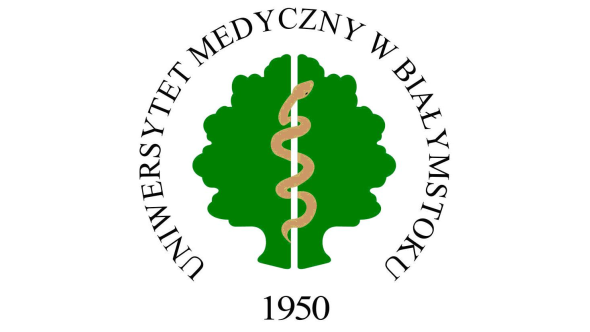 Rozprawa na stopień doktora nauk medycznychMolekularne podstawy lekooporności szczepów klinicznych 
Proteus mirabilis na antybiotyki beta-laktamowe, aminoglikozydy 
oraz fluorochinolony

mgr farm. Anna Diana MichalskaPromotor: prof. dr hab. n. med. Elżbieta Anna Tryniszewska
STRESZCZENIERosnąca oporność Gram-ujemnych pałeczek na antybiotyki stosowane 
w praktyce klinicznej stanowi istotne zagrożenie dla skuteczności terapii zakażeń bakteryjnych. Za najszerzej rozpowszechniony mechanizm oporności wśród szczepów Proteus mirabilis podaje się produkcję beta-laktamaz o rozszerzonym spektrum substratowym (ESBL). Istotnym klinicznie problemem staje się również 
rosnące rozpowszechnienie plazmidowych cefalosporynaz AmpC, enzymów modyfikujących aminoglikozydy (AME), metylotransferaz 16S rRNA 
i białek Qnr.Celem niniejszej pracy była ocena częstości występowania genów kodujących beta-laktamazy ESBL, plazmidowe cefalosporynazy AmpC, AME, metylotransferazy 16S rRNA oraz białka Qnr wśród ESBL-dodatnich szczepów Proteus mirabilis. W okresie od września 2012 roku do stycznia 2014 roku uzyskano 
498 szczepów Proteus mirabilis pobranych od pacjentów hospitalizowanych 
w Uniwersyteckim Szpitalu Klinicznym i Uniwersyteckim Dziecięcym Szpitalu Klinicznym w Białymstoku. Identyfikację i wstępne badanie lekowrażliwości wykonano z użyciem automatycznego systemu VITEK 2. Parametr minimalnego stężenia hamującego wybranych antybiotyków określono przy pomocy pasków Etest, a interpretację wyników badania lekowrażliwości przeprowadzono zgodnie z kryteriami EUCAST. W celu wykrycia produkcji enzymów ESBL przez szczepy bakteryjne zastosowano test synergizmu dwóch krążków. Z ESBL-dodatnich szczepów wyizolowano materiał plazmidowy. Następnie przeprowadzono szereg reakcji PCR z użyciem specyficznych starterów w kierunku genów kodujących enzymy ESBL, cefalosporynazy AmpC, AME, metylotransferazy 16S rRNA oraz białka Qnr. Po amplifikacji produkty PCR poddano rozdziałowi elektroforetycznemu i sekwencjonowaniu w celu określenia wariantów genów kodujących poszukiwane mechanizmy oporności. Obecność mechanizmu oporności typu ESBL stwierdzono wśród siedemdziesięciu pięciu szczepów, co stanowiło 15,06% wszystkich szczepów Proteus mirabilis wyizolowanych w okresie objętym badaniem. Na podstawie badania lekowrażliwości stwierdzono oporność wszystkich ESBL-dodatnich szczepów na ampicylinę i ciprofloksacynę. Odsetek szczepów niewrażliwych na amoksycylinę z kwasem klawulanowym, piperacylinę z tazobaktamem, ceftazydym i cefepim wynosił odpowiednio 89,33%, 14,67%, 84,0% i 70,67%. Meropenem jako jedyny wykazał pełną aktywność wobec wszystkich ESBL-dodatnich szczepów. Znacznie mniej szczepów było opornych na amikacynę (10,67%), niż na gentamycynę (92,0%).   Najczęściej występującym genem kodującym beta-laktamazy ESBL był blaCTX-M-91 wykryty wśród 44,0% szczepów. Stwierdzono również obecność genów blaTEM-3 (40,0%), blaCTX-M-15 (30,67%), blaCTX-M-3 (5,33%), blaSHV-12 (2,67%) i blaCTX-M-136 (1,33%). Geny blaTEM-1 i blaSHV-11 kodujące klasyczne beta-laktamazy zostały wykryte odpowiednio wśród 44,0% i 2,67% szczepów. Obecność genów kodujących nabyte cefalosporynazy AmpC stwierdzono wśród 26,67% ESBL-dodatnich szczepów. Geny blaCMY-15, blaCMY-12, blaCMY-2, blaCMY-4 i blaDHA-1 wykryto odpowiednio wśród 50,0%, 35,0%, 5,0%, 5,0% i 5,0% ESBL i AmpC-dodatnich szczepów. Geny kodujące enzymy AME zidentyfikowano u 84,0% ESBL-dodatnich szczepów. Najczęściej występującym wariantem był ant(2”)-Ia (80,95% szczepów ESBL i AME-dodatnich). Wykryto również obecność genów aph(3”)-Ib (28,57%), aac(6’)-Ib-cr (12,69%), aac(6’)-Ib (3,17%) oraz aac(3)-Ia (1,59%). Wśród dwunastu (16,0%) ESBL-dodatnich szczepów stwierdzono występowanie genu armA kodującego metylotransferazę 16S rRNA. Obecność genów qnrA1, qnrB42 i qnrS1 kodujących białka Qnr wykryto u trzech (4,0%) szczepów. Na podstawie niniejszej pracy zaobserwowano występowanie genów warunkujących oporność na beta-laktamy, aminoglikozydy i fluorochinolony wśród ESBL-dodatnich szczepów Proteus mirabilis. Współprodukcja kilku mechanizmów oporności przez szczepy bakteryjne znacznie ogranicza możliwości terapeutyczne, a prowadzenie optymalnej antybiotykoterapii jest konieczne 
do ograniczenia dalszego rozwoju lekooporności.